Як зробити дорогу до дитячого садка
веселою і цікавою            Вранці  батьки  поспішають на роботу, а діти – ні… як зробити дорогу до дитячого садка веселою і цікавою – і для дітей, і для дорослих?
Якщо у дитини кепський настрій – розкажіть казку або історію про подорожі гномиків, чи про те, як зайчик, хом’ячок, лисенятко ходили до школи через небезпечний ліс тощо.Фантазуйте! Дитина може продовжити розпочату вами історію. Це не лише розвеселить її, а й допоможе розвитку її уяви й мовлення.
            Повторюйте вивчені з дитиною віршики, співайте пісеньки або зіграйте в “Буріме”: нехай малюк скаже два слова, що закінчуються на співзвучний склад, а ви придумайте рядки, в яких ці слова римуються. Потім навпаки – ви загадуєте, а дитина  придумує. Наприклад, “бджілка” – “квітка”.
“Прилетіла бджілка-а-а. і зраділа квітка-а-а!” можна також придумувати разом з дітьми загадки. Наприклад, “Руда, хитра…(не відгадав – продовжуйте далі) живе в лісі, за зайцями ганяється”.
І нехай спочатку це буде не дуже образно і складно – зате весело!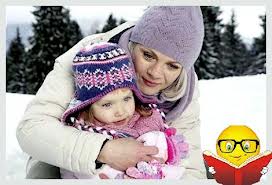 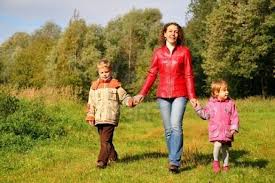 